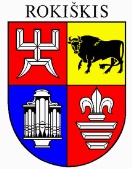 ROKIŠKIO RAJONO SAVIVALDYBĖS ADMINISTRACIJOS DIREKTORIUSĮSAKYMASDĖL DRAUDIMO RŪKYTI (VARTOTI TABAKĄ, TABAKO GAMINIUS IR SU JAIS SUSIJUSIUS GAMINIUS) DAUGIABUČIO NAMO, ESANČIO PANEVĖŽIO G. 22, ROKIŠKYJE, BALKONUOSE, TERASOSE IR LODŽIJOSE, NUOSAVYBĖS TEISE PRIKLAUSANČIUOSE ATSKIRIEMS SAVININKAMS, PASKELBIMO2024 m. balandžio 30 d. Nr. AV-281RokiškisVadovaudamasis Lietuvos Respublikos vietos savivaldos įstatymo 34 straipsnio 6 dalies 10 punktu, Lietuvos Respublikos tabako, tabako gaminių ir su jais susijusių gaminių kontrolės įstatymo 19 straipsnio 1 dalies 9 punktu ir Prieštaravimo dėl tabako, tabako gaminių ir su jais susijusių gaminių vartojimo daugiabučių namų balkonuose, terasose ir lodžijose pareiškimo, šio prieštaravimo atšaukimo ir informacijos apie daugiabučius namus, kuriuose draudžiama rūkyti, paskelbimo, informacinių ženklų apie draudimą rūkyti įrengimo tvarkos aprašo, patvirtinto Lietuvos Respublikos vidaus reikalų ministro 2020 m. gruodžio 22 d. įsakymu Nr. 1V-1357 „Dėl Prieštaravimo dėl tabako, tabako gaminių ir su jais susijusių gaminių vartojimo daugiabučių namų balkonuose, terasose ir lodžijose pareiškimo, šio prieštaravimo atšaukimo ir informacijos apie daugiabučius namus, kuriuose draudžiama rūkyti, paskelbimo, informacinių ženklų apie draudimą rūkyti įrengimo tvarkos aprašo patvirtinimo“ 6 punktu, Rokiškio rajono savivaldybės mero 2024 balandžio 26 d. potvarkiu Nr. MV-224 „Dėl įgaliojimų Rokiškio rajono savivaldybės administracijos direktoriui suteikimo“ ir atsižvelgdamas į daugiabučio namo, esančio Panevėžio g. 22, Rokiškyje, gyventojo 2024 m. balandžio 16 d. pateiktą prieštaravimą dėl rūkymo daugiabučio gyvenamojo namo balkonuose, terasose, lodžijose:1.	S k e l b i u, kad daugiabučio gyvenamojo namo, esančio Panevėžio g. 22, Rokiškyje, balkonuose, terasose ir lodžijose, nuosavybės teise priklausančiose atskiriems savininkams, draudžiama rūkyti (vartoti tabaką, tabako gaminius ir su jais susijusius gaminius).2. Į p a r e i g o j u daugiabučio gyvenamojo namo, esančio Panevėžio g. 22, Rokiškyje, daugiabučių namų savininkų administratorių AB „Rokiškio komunalininkas“:2.1. įrengti teisės aktų nustatyta tvarka šio daugiabučio namo išorėje ir (arba) viduje patvirtintos formos informacinį ženklą apie draudimą rūkyti šio namo balkonuose, terasose ir lodžijose, nuosavybės teise priklausančiose atskiriems savininkams, šio įsakymo įsigaliojimo dieną;2.2. informuoti apie draudimą rūkyti balkonuose, terasose ir lodžijose šio daugiabučio namo butų ir kitų patalpų savininkus paštu arba elektroninio ryšio priemonėmis ne vėliau kaip per 2 darbo dienas nuo įsakymo gavimo dienos.    3. N u r o d a u Rokiškio rajono savivaldybės administracijos Bendrajam skyriui:3.1.	per 2 darbo dienas nuo įsakymo priėmimo dienos apie įsakymą pranešti Panevėžio g. 22-ojo daugiabučio namo savininkų administratoriui AB „Rokiškio komunalininkas“, esančiam adresu Nepriklausomybės a. 12 a, Rokiškis;3.2. šį įsakymą paskelbti Teisės aktų registre.4. Nustatau, kad šis įsakymas įsigalioja 2024 m. gegužės 21 d.Įsakymas per vieną mėnesį gali būti skundžiamas Lietuvos administracinių ginčų komisijos Panevėžio apygardos skyriui (Respublikos g. 62, Panevėžys) Lietuvos Respublikos ikiteisminio administracinių ginčų nagrinėjimo tvarkos įstatymo nustatyta tvarka.Jaunimo reikalų koordinatorius (vyriausiasis specialistas),vykdantis administracijos direktoriaus pareigas                                                	Gediminas KriovėEvelina Kazlauskaitė